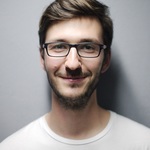 Afonso HenriquesSenior Qlikview DeveloperA versatile, analytical and hard-working IT consultant, with a practical “get the things done” approach, who always perseveres to achieve the best results. Passionate about the automation of IT processes. +351 910000000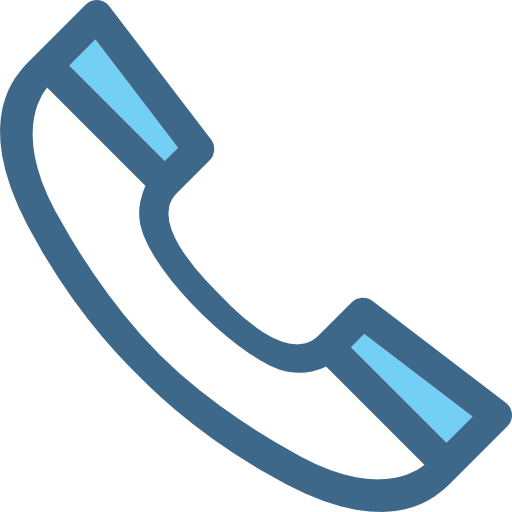  Lisbon, Portugal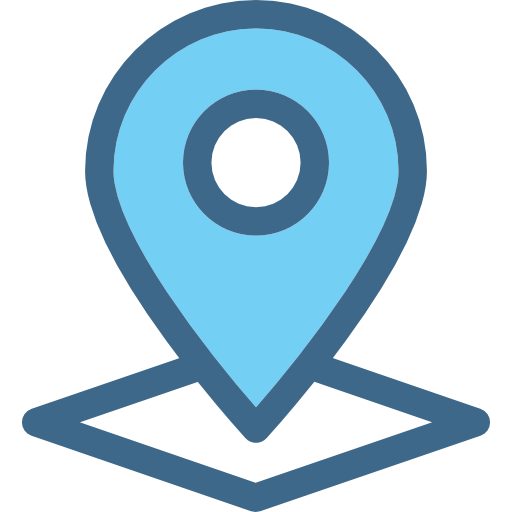  hello@sprintcv.com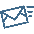  www.sprintcv.com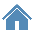  @sprint-cv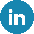  @sprintcv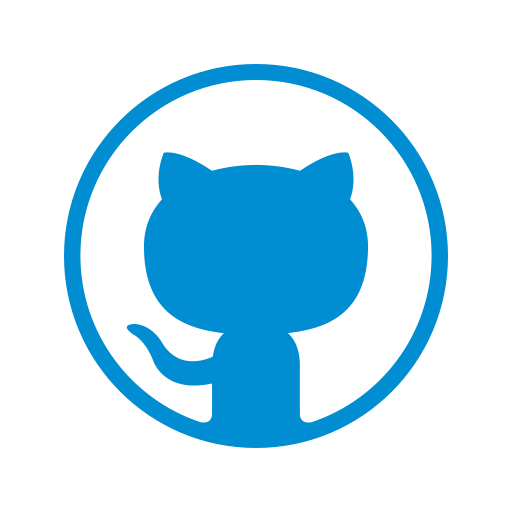 EDUCATION2007: Bachelor degree in Computer Science EngeneeringTRAININGS2018: GDPR Foundation2018: Executive IT Management2016: ITIL v3 Foundations2016: Prince2 Foundations2014: Cobit 5 FoundationsLANGUAGESPortuguese: Native or bilingualEnglish: Full professionalFrench: Professional workingBTT, sailing, learn new topics, travel.SKILLS SUMMARYPL/SQL (11.9 years) | Qlikview (5.8 years) | Oracle (11.9 years) | Oracle 11g (7.4 years) | Oracle Data Integrator (5.1 years) | RUP (10.2 years) | Business Objects XI 3.1 (5.8 years) | Scrum (4.4 years) | Shell Script (8.1 years) | Business Objects Universe Builder (3.8 years) | LATEST EXPERIENCESenior  Qlikview Developer 2017 - Present   Belgium  European Commission | Sprint CV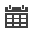 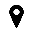 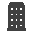 Delivery of Budget Monitoring, dashboard used by 52 agencies, 150 users to monitor the live cycle of budget workflow.RUP; Qlikview; Desktop Intelligence; Business Objects XI 3.1; Oracle 11g; PL/SQL; Oracle; Confluence; JIRA; Qlik GeoAnalytics; Senior Business Inteligence Developer 2016 - 2017   Belgium  National Bank | Cevad ConsultingImplementation of Credit automation process, using Qlik we improved a process that every month was taking 5 FTE to 20 minutes.Qlikview; Desktop Intelligence; Business Objects XI 3.1; Oracle 11g; Scrum; PL/SQL; Oracle; Business Inteligence Developer 2013 - 2016   Belgium  European Comission | Mtech SolutionsImplementation of first Qlikview dashboards in the unit.Qlikview; Web Intelligence; Business Objects Universe Builder; Business Objects Data Services; Business Objects Data Integrator; Desktop Intelligence; Business Objects XI 3.1; Oracle 11g; Solaris; Unix; Shell Script; SFTP; FTP; Toad; RUP; XML; PL/SQL; Oracle; Project Manager / Revenue Assurance Specialist 2012 - 2013   Afghanistan  Afghan Telecom | Mtech SolutionsResponsible for a successful Revenue Assurance project delivery within the deadline and budget, it was the first time in the history of the client that a project was delivered within the deadline and contracted budget.Microsoft Project; Solaris; MS Office; Oracle 11g; Unix; Oracle Data Integrator; Awk; SQL Navigator; Apache Tomcat; Shell Script; SSH; SFTP; FTP; Toad; RUP; XML; PL/SQL; Oracle; Team Leader / Revenue Assurance Specialist 2012 - 2012   Australia  Australia Telecom | Mtech SolutionsLeading and delivering with success two projects phases in Australia Telecom, the project was a great collaborative work between us and the client, resulting in a lot of revenue leakege detection and prevention.Solaris; Business Objects Universe Builder; Business Objects; Oracle 11g; Unix; Oracle Data Integrator; Awk; SQL Navigator; Apache Tomcat; Shell Script; SSH; SFTP; FTP; Toad; RUP; XML; PL/SQL; Oracle; 